Территориальный участок депутата Совета депутатовСандогорского сельского поселения IV созыва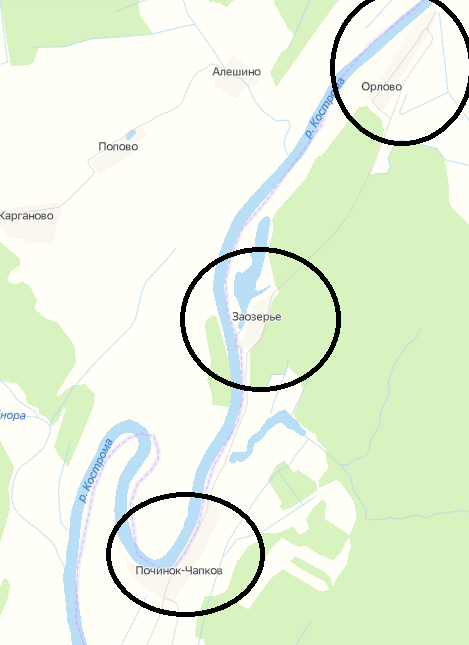 ФИО депутататаТерриториальный участокБычков Александр Геннадьевичд.Орлово, х.Заозерье, д.Починок-Чапков